Ecole des Sciences de la Réadaptation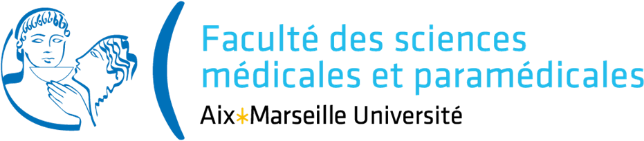 Formation en Masso-KinésithérapieFICHE D’INSCRIPTION PASSERELLESAnnée scolaire 2024/2025 pour une rentrée en septembre 2024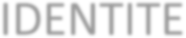 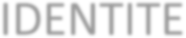 NOMS :	PRENOMS :DATE DE NAISSANCE :	LIEU DE NAISSANCE : AGE :ADRESSE POSTALE :NUMERO DE SECURITE SOCIALE : ADRESSE MAIL :TELEPHONE PORTABLE :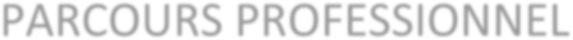 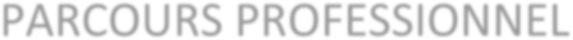 NOMS DU DIPLOME DONNANT ACCES A LA PASSERELLE :ANNEE D’OBTENTION DU DIPLÔME :VOUS ETES ACTUELLEMENT :C.D.I	C.D.D	SANS ACTIVITE PROFESSIONNELLE